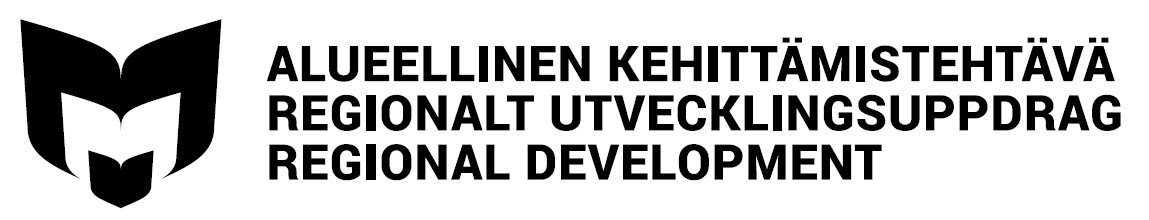 Svenska samarbetsgruppen för utvecklingsuppdragProtokollTid: Torsdag 12.8.2020 kl. 9.00 – 11.00
Plats: Teams-möteDeltagare: 	(X) Susanne Ahlroth, RFV (ordf.)	(X) Karoline Berg, Helsingfors stadsbibliotek	(X) Anneli Haapaharju, Vasa stadsbibliotek	(X) Catharina Latvala, Borgå stadsbibliotek	(X) Anna-Maria Malm, Biblioteken.fi (sekr.)	(X) Jan Nyström, Borgå stadsbibliotek 	(X) Leena Pylkkö, Åbo stadsbibliotek Hänt under sommaren? Borgå har fått ny bokbussStor utlåning i ÅboPlanering av HallÅKE-träffar och ÅKEJ-träffPå hösten ordnar vi tre HallÅKE-träffar 3.9 kl. 14-15 - Kick off, i startgroparna inför hösten1.10 kl. 14-15 - Seniorer i fokus17.12 kl. 14-15 TomtekaffeVi ordnar i alla fall den första träffen i Teams, Anneli öppnar länken.Hurdana programupplägg? Vem håller i trådarna? 3.9: Leena håller i trådarna. Program: 1. Presentation av deltagarna i kommentarsfältet. 2. Vad har biblioteksanvändarna saknat under Corona-stängningen? Mötesdeltagarna kan i kommentarsfältet berätta om respons från biblioteksanvändarna. Åbo har gjort en video där man frågat användarna. Videon kunde visas och/eller Leena kunde berätta om den. 3. Vad tänker man om nya restriktioner, hur har man förberett sig inför hösten? Hur tänker man ordna evenemang och gruppbesök?4. Anneli berättar om LibOppi1.10 Karoline håller i trådarna och funderar på frågor till träffen. Träff 3: Planeras senareHurdan inbjudan?Träff 1: Catharina skriver inbjudan, skickar till Anneli som sätter till Teams-länk och bild. Träff 2 Karoline skriver inbjudan, skickar till Anneli som sätter till länk och bild.- Virtuell barnbiblioteksträff, ÅKEj-träff 22.10 kl. 13-15, med föreläsning + diskussion och genomgång vad som görs på olika ställen. -	Lena Sågfors och Anna Maija Koskimies kunde informera om Ertes skolavtal (Susanne kontaktar)-  Några personer (t.ex. Cilla Eriksson från Helsingfors, Sara Nordlund-Laurent från Esbo (Catharina kontaktar) Paola Fraboni?, någon från Österbotten (Anneli kollar) och Pargas / Åbo ) kunde berätta om vad man gjort på distans- Någon författare? - En av läsambassadörerna (Catharina kontaktar)- Deltagarna kunde skriva om vad de sysslat med på förhand eller i kommentarsfältet?- Catharina skriver inbjudan, Anneli gör länk i Teams och ber Jimmy göra en ny bild. Webbinariet ”Ledarskap och teamarbete på distans” Webbinariet ordnas 6.10 kl. 9.30-12 (länken öppnas 9.15) Anneli öppnar länk i Zoom Susanne gör programmetJohanna Hansson, Emma Nordbäck och Malin Hollmén föreläserJohanna Hanssons rubrik ”Att leda i ovisshet”, Emma Nordbäcks rubrik ”Ledarskap av team på distans”Inbjudan: Riktad till chefer, ledare och andra intresserade, Susanne skriver text, Anneli frågar om Jimmy kan göra bildArvoden: RFV Obligatorisk anmälanVi skickar ut förhandsinfo!Studiecirkeln ”Syns vi? Hörs vi?”Malin Utter och Päivi Jokitalo lederDatum: 9.12  Ett inledande webbinarium med föreläsning av Malin Utter, ca 1,5 – 2 timmarEventuell träff 13.1, Susanne kolla med Päivi 3.2 En virtuell studiecirkelträff med Päivi Jokitalo, ca 1,5 timme 10.3  Ett avslutande webbinarium med Malin Utter, ca 1 timmeTeams?Arvoden: RFV Inbjudan: Susanne skriver förhandsinfo och frågar Malin/BTJ om man får använda bokens pärmbild. deltagarna skaffar sina böcker själva.Övriga ärendenOrdlistan med bibliotekstermer. Leena Aaltonen har föreslagit att RFV:s svenska enhet driver projektet och ansöker om finansiering från UKM. Ordlistan skulle kunna göras i samarbete med Biblioteken.fi och Terminologicentralen TSK.  Susanne kommer att ha möte om saken med Leena och Matti Sarmela.Susanne har haft möte med Careeria och Yrkesakademin om ”biblioteksutbildning”. Skolorna har inte egentlig biblioteksutbildning, utan utbildningsprogram med valbara biblioteksstudier. Careeria lägger sin utbildning på is. Det kunde informeras om YA:s utbildning på Biblioteken.fi (Mia kontaktar Carina Storhannus) och i Bibban. Språköwebbinariet ordnas 26.8  15.10 ordnar AKE-pike webbinariet: Sharing and learning in Swedish librariesLiboppi-enkät: det har för närvarande kommit in 609 svar. De flesta svaranden (43%) vill ha kurser i ”samlingar och kundtjänst”, nästflest vill ha kurser om mediefostran. Vi tittar närmare på enkäten under nästa möte och funderar på vad vi kunde göra i Åke. RFV:s svenska enhet ordnar inga fysiska fortbildningar eller nätverksträffar under hösten. Fortbildningarna ordnas som webbinarier eller skjuts upp till nästa år.Följande möten3.9. 13:15 förhandscheck inför HallÅKEFöljande möte hålls 14.9 kl. 10.30 i Teams